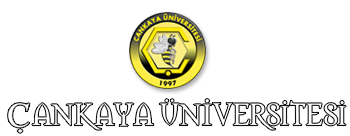 ÇANKAYA ÜNİVERSİTESİ SOSYAL VE BEŞERİ BİLİMLERİ BİLİMSEL ARAŞTIRMA VE YAYIN ETİĞİ KURULUTARİH		: …./…./2021				             SAYI	: YER			: Çankaya Üniversitesi, Eskişehir yolu 29. Km Yenimahalle/AnkaraKATILIMCILAR     : Etik Kurul ÜyeleriNot: Deneklerden alınacak onam formu örneği de bu dokümana eklenmelidir.………………………………………  adlı projesi değerlendirilmiştir.Proje etik açıdan uygun bulunmuştur.                 	                                		   Projenin etik açısından geliştirilmesi gerekmektedir.                Proje etik açısından uygun bulunmamıştır. ARAŞTIRMA VE YAYIN ETİĞİ KURULUPROJE ONAY FORMUARAŞTIRMA VE YAYIN ETİĞİ KURULUPROJE ONAY FORMUProjenin Adı:Projenin Niteliği:Lisansüstü tezi    Lisansüstü projesi   Makale çalışması   Bilimsel Araştırma Projesi   TÜBİTAK, Kalkınma Ajansı, Avrupa Birliği vb. Desteklenen Proje   Diğer (Belirtiniz):Proje Araştırmacıları:Proje YürütücüsününHaberleşme Bilgileri:Araştırmanın Amacı:.Araştırmanın Gerekçesi:Araştırmanın Yöntemi:(Burada araştırmanın başlama ve bitiş tarihleri, deneklerin seçimi ile ilgili kriterler ile deneklerin belirlenme yöntemi, anket başka bir kaynaktan alınmışsa bu kaynak, anket daha önce başkaları tarafından kullanılmışsa bu çalışmalardaki güvenilirlik ve geçerliliği mutlaka belirtilecektir)Kullanılacak biyolojik, psikolojik ve teknik vb. tüm yöntemleri açıklayan etik ile ilgili özet:(Burada verilerin nasıl saklanacağı ve veri güvenliğinin nasıl sağlanacağı mutlaka belirtilecektir)